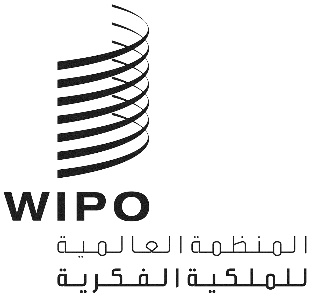 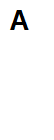 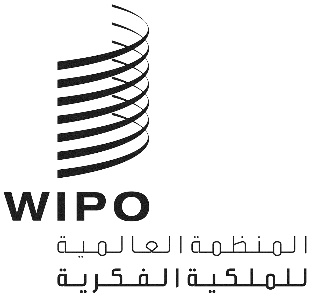 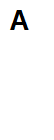 PCT/CTC/32/3 PROV.الأصل: بالإنكليزيةالتاريخ: 7 أكتوبر 2022معاهدة التعاون بشأن البراءات اللجنة المعنية بالتعاون التقنيالدورة الثانية والثلاثونجنيف، من 3 إلى 7 أكتوبر 2022مشروع ملخص الرئيسالبند 1 من جدول الأعمال: افتتاح الدورةافتتحت السيدة ليزا يورغنسون، نائبة المدير العام المسؤولة عن قطاع البراءات والتكنولوجيا، هذه الدورة ورحبت بالمشاركين نيابة عن السيد دارين تانغ، المدير العام للويبو. وتولى السيد مايكل ريتشاردسون(الويبو) مهمة أمين اللجنة.وترد قائمة المشاركين في الوثيقة PCT/WG/15/INF/1.البند 2 من جدول الأعمال: انتخاب الرئيس ونائبي الرئيسانتخبت اللجنة بالإجماع السيدة ألكسندرا ميهايلوفيتش (صربيا) رئيسةً للجنة. ولم تكن هناك أية ترشيحات لمنصبي نائبي الرئيسة.البند 3 من جدول الأعمال: اعتماد جدول الأعمالاعتمدت اللجنة مشروع جدول الأعمال كما هو وارد في الوثيقة PCT/CTC/32/1 Prov..البند 4 من جدول الأعمال: مشورة إلى جمعية اتحاد معاهدة التعاون بشأن البراءات حول اقتراح تعيين الهيئة السعودية للملكية الفكرية كإدارة للبحث الدولي والفحص التمهيدي الدولي في إطار معاهدة التعاون بشأن البراءاتاستندت المناقشات إلى الوثيقة PCT/CTC/32/2 Rev..وافقت اللجنة بالإجماع على أن توصي جمعية اتحاد معاهدة التعاون بشأن البراءات بتعيين الهيئة السعودية للملكية الفكرية كإدارة للبحث الدولي والفحص التمهيدي الدولي في إطار معاهدة التعاون بشأن البراءات.البند 5 من جدول الأعمال: ملخص الرئيسأحاطت اللجنة علماً بهذا الملخص، الذي أعِد تحت مسؤولية الرئيسة، ووافقت على أن يتاح لجمعية اتحاد معاهدة التعاون بشأن البراءات كمحضر للمشورة المقدّمة في إطار البند 4 من جدول الأعمال.البند 6 من جدول الأعمال: اختتام الدورةاختتمت الرئيسة الدورة في 7 أكتوبر 2022.[نهاية الوثيقة]